Comunicazioni della F.I.G.C.MINUTO DI RACCOGLIMENTO IN MEMORIA DI AZEGLIO VICINILa F.I.G.C. ha disposto l’effettuazione di un minuto di silenzio, in occasione di tutte le gare calcistiche in programma da oggi e fino alla prossima giornata dei campionati, in memoria di Azeglio Vicini ex Commissario Tecnico della Nazionale.Comunicazioni della L.N.D.Comunicazioni del Comitato RegionaleConsiglio DirettivoSegreteriaPer tutte le comunicazioni con la Segreteria del Calcio a Cinque - richieste di variazione gara comprese - è attiva la casella e-mail c5marche@lnd.it; si raccomandano le Società di utilizzare la casella e-mail comunicata all'atto dell'iscrizione per ogni tipo di comunicazione verso il Comitato Regionale Marche. CONI - SCUOLA REGIONALE DELLO SPORT, SEMINARIO DI AGGIORNAMENTO GIURIDICO-FISCALEIl CONI – Scuola Regionale dello Sport delle Marche organizza un seminario di aggiornamento giuridico-fiscale dal titolo “Le novità giuridico fiscali in materia di sport dilettantistico ed il nuovo Registro CONI” che si terrà a Ancona (Sala Riunioni della Federazione Italiana Giuoco Calcio, Via Schiavoni, snc - 60131 ANCONA) il giorno 3 febbraio 2018.Si allega al presente Comunicato Ufficiale la locandina con il programma dell'incontro e le modalità di partecipazione.FASE NAZIONALE COPPA ITALIA VINCENTI COPPA REGIONALE MASCHILE(stralcio C.U. n° 470 del 31/01/2018 Divisione Calcio a Cinque)...omissis...Si riporta il programma gare relativo agli incontri valevoli per la Prima Fase (Triangolari Prima Giornata – Accoppiamenti), della Fase Nazionale della Coppa Italia per le Società vincenti la Coppa Regionale Maschile stagione sportiva 2017/2018:...omissis...Gare del 13.02.2018GIRONE B1A	A.S.D. POL.CAGLI SPORT ASSOCIATI - A.S.D. PAVIA CALCIO A 5		ore 15:00	Palestra Pasicchi Pieretti, CAGLI (PU)	Riposa: A.S.D. ROTAL F.ROVERETO...omissis...AUTORIZZAZIONE EX ART. 34/3 N.O.I.F.Vista la certificazione presentata in conformità all’art. 34/3 delle N.O.I.F. si concede l’autorizzazione (al compimento del 14° anno di età per le calciatrici e del 15° anno di età per i calciatori) al seguente calciatore:CIAFFONI PRISCA 		nata 02.03.2003	A.S.D. FUTSAL 100 TORRICampionatiCALCIO A CINQUE SERIE C1RECUPERO GAREGIRONE "A - UNICO"II^ GIORNATA RITORNOLa gara GROTTACCIA 2005 - 1995 FUTSAL PESARO sarà recuperata LUNEDI' 12/02/2018 alle ore 22:00, stesso campo.RISULTATIRISULTATI UFFICIALI GARE DEL 26/01/2018Si trascrivono qui di seguito i risultati ufficiali delle gare disputateGIUDICE SPORTIVOIl Giudice Sportivo, Avv. Claudio Romagnoli nella seduta del 31/01/2018, ha adottato le decisioni che di seguito integralmente si riportano:GARE DEL 26/ 1/2018 PROVVEDIMENTI DISCIPLINARI In base alle risultanze degli atti ufficiali sono state deliberate le seguenti sanzioni disciplinari. A CARICO DIRIGENTI INIBIZIONE A SVOLGERE OGNI ATTIVITA' FINO AL 7/ 2/2018 Per proteste nei confronti dell'arbitro. Allontanato A CARICO CALCIATORI NON ESPULSI DAL CAMPO SQUALIFICA PER UNA GARA PER RECIDIVA IN AMMONIZIONE (V INFR) AMMONIZIONE CON DIFFIDA (IX) AMMONIZIONE CON DIFFIDA (IV INFR) AMMONIZIONE (III INFR) AMMONIZIONE (II INFR) AMMONIZIONE (I INFR) 							F.to IL GIUDICE SPORTIVO 						   	       Claudio RomagnoliCLASSIFICAGIRONE APROGRAMMA GAREGIRONE A - 5 GiornataCALCIO A CINQUE SERIE C2ANAGRAFICA/INDIRIZZARIOGIRONE "C"La Società FUTSAL VIRE C5 comunica che disputerà tutte le gare interne il VENERDI' alle ore 22:00, stesso campo.RISULTATIRISULTATI UFFICIALI GARE DEL 26/01/2018Si trascrivono qui di seguito i risultati ufficiali delle gare disputateGIUDICE SPORTIVOIl Giudice Sportivo, Avv. Claudio Romagnoli nella seduta del 31/01/2018, ha adottato le decisioni che di seguito integralmente si riportano:GARE DEL 26/ 1/2018 PROVVEDIMENTI DISCIPLINARI In base alle risultanze degli atti ufficiali sono state deliberate le seguenti sanzioni disciplinari. A CARICO DIRIGENTI INIBIZIONE A SVOLGERE OGNI ATTIVITA' FINO AL 7/ 2/2018 Per aver rivolto frasi offensive all'allenatore della squadra avversa. Allontanato A CARICO DI ALLENATORI SQUALIFICA FINO AL 7/ 2/2018 Per aver rivolto frasi irriguardose all'allenatore della squadra avversa. Allontanato Per proteste nei confronti dell'arbitro. Allontanato A CARICO CALCIATORI ESPULSI DAL CAMPO SQUALIFICA PER DUE GARA/E EFFETTIVA/E A CARICO CALCIATORI NON ESPULSI DAL CAMPO SQUALIFICA PER UNA GARA PER RECIDIVA IN AMMONIZIONE (V INFR) AMMONIZIONE CON DIFFIDA (IX) AMMONIZIONE CON DIFFIDA (IV INFR) AMMONIZIONE (VIII INFR) AMMONIZIONE (VII INFR) AMMONIZIONE (VI INFR) AMMONIZIONE (III INFR) AMMONIZIONE (II INFR) AMMONIZIONE (I INFR) GARE DEL 27/ 1/2018 PROVVEDIMENTI DISCIPLINARI In base alle risultanze degli atti ufficiali sono state deliberate le seguenti sanzioni disciplinari. A CARICO DIRIGENTI INIBIZIONE A SVOLGERE OGNI ATTIVITA' FINO AL 14/ 2/2018 Per comportamento irriguardoso nei confronti dell'arbitro. Allontanato AMMONIZIONE E DIFFIDA Per intervento inopportuno. Allontanato A CARICO CALCIATORI ESPULSI DAL CAMPO SQUALIFICA PER UNA GARA/E EFFETTIVA/E A CARICO CALCIATORI NON ESPULSI DAL CAMPO SQUALIFICA PER UNA GARA PER RECIDIVA IN AMMONIZIONE (V INFR) AMMONIZIONE (III INFR) AMMONIZIONE (II INFR) AMMONIZIONE (I INFR) 							F.to IL GIUDICE SPORTIVO 						   	       Claudio RomagnoliCLASSIFICAGIRONE AGIRONE BGIRONE CPROGRAMMA GAREGIRONE A - 5 GiornataGIRONE B - 5 GiornataGIRONE C - 5 GiornataREGIONALE CALCIO A 5 FEMMINILEANAGRAFICA/INDIRIZZARIOGIRONE "GOLD"La Società ETA BETA FOOTBALL comunica che disputerà tutte le gare interne la DOMENICA alle ore 15:00, stesso campo.VARIAZIONI AL PROGRAMMA GAREGIRONE "SILVER - B"IV^ GIORNATALa gara COMUNANZA - U.MANDOLESI CALCIO sarà disputata GIOVEDI' 01/02/2018 alle ore 21:30, stesso campo.La gara RIPABERARDA - MONTEVIDONESE sarà disputata DOMENICA 04/02/2018 alle ore 19:00, stesso campo.RISULTATIRISULTATI UFFICIALI GARE DEL 26/01/2018Si trascrivono qui di seguito i risultati ufficiali delle gare disputateGIUDICE SPORTIVOIl Giudice Sportivo, Avv. Claudio Romagnoli nella seduta del 31/01/2018, ha adottato le decisioni che di seguito integralmente si riportano:GARE DEL 26/ 1/2018 PROVVEDIMENTI DISCIPLINARI In base alle risultanze degli atti ufficiali sono state deliberate le seguenti sanzioni disciplinari. A CARICO CALCIATORI NON ESPULSI DAL CAMPO AMMONIZIONE (II INFR) AMMONIZIONE (I INFR) GARE DEL 27/ 1/2018 PROVVEDIMENTI DISCIPLINARI In base alle risultanze degli atti ufficiali sono state deliberate le seguenti sanzioni disciplinari. A CARICO DIRIGENTI INIBIZIONE A SVOLGERE OGNI ATTIVITA' FINO AL 7/ 2/2018 Per proteste nei confronti dell'arbitro. Allontanato A CARICO CALCIATORI ESPULSI DAL CAMPO SQUALIFICA PER DUE GARA/E EFFETTIVA/E A CARICO CALCIATORI NON ESPULSI DAL CAMPO AMMONIZIONE (II INFR) AMMONIZIONE (I INFR) GARE DEL 28/ 1/2018 PROVVEDIMENTI DISCIPLINARI In base alle risultanze degli atti ufficiali sono state deliberate le seguenti sanzioni disciplinari. A CARICO CALCIATORI NON ESPULSI DAL CAMPO AMMONIZIONE (II INFR) 							F.to IL GIUDICE SPORTIVO 						   	       Claudio RomagnoliCLASSIFICAGIRONE GGIRONE SAGIRONE SBPROGRAMMA GAREGIRONE G - 4 GiornataGIRONE SA - 4 GiornataGIRONE SB - 4 GiornataREGIONALE CALCIO A 5 UNDER 21RISULTATIRISULTATI UFFICIALI GARE DEL 27/01/2018Si trascrivono qui di seguito i risultati ufficiali delle gare disputateGIUDICE SPORTIVOIl Giudice Sportivo, Avv. Claudio Romagnoli nella seduta del 31/01/2018, ha adottato le decisioni che di seguito integralmente si riportano:GARE DEL 27/ 1/2018 PROVVEDIMENTI DISCIPLINARI In base alle risultanze degli atti ufficiali sono state deliberate le seguenti sanzioni disciplinari. A CARICO DIRIGENTI INIBIZIONE A SVOLGERE OGNI ATTIVITA' FINO AL 14/ 2/2018 Per comportamento non regolamentare. Allontanato A CARICO DI ALLENATORI SQUALIFICA FINO AL 14/ 2/2018 Per comportamento intimidatorio nei confronti di un giocatore della squadra avversaria. Allontanato A CARICO CALCIATORI ESPULSI DAL CAMPO SQUALIFICA PER UNA GARA/E EFFETTIVA/E A CARICO CALCIATORI NON ESPULSI DAL CAMPO AMMONIZIONE CON DIFFIDA (IV INFR) AMMONIZIONE (II INFR) 							F.to IL GIUDICE SPORTIVO 						   	       Claudio RomagnoliCLASSIFICAGIRONE APROGRAMMA GAREGIRONE A - 5 GiornataREGIONALE JUNIORES CALCIO A 5VARIAZIONI AL PROGRAMMA GAREGIRONE "GOLD"IV^ GIORNATALa gara AUDAX 1970 S.ANGELO - CALCIO A 5 CORINALDO sarà disputata MARTEDI' 06/02/2018 alle ore 21:00, Campo di C5 n° 1 entro palestra Strada Provinciale Corinaldese Km 11 PASSO RIPE di TRE CASTELLI.RISULTATIRISULTATI UFFICIALI GARE DEL 27/01/2018Si trascrivono qui di seguito i risultati ufficiali delle gare disputateGIUDICE SPORTIVOIl Giudice Sportivo, Avv. Claudio Romagnoli nella seduta del 31/01/2018, ha adottato le decisioni che di seguito integralmente si riportano:GARE DEL 27/ 1/2018 PROVVEDIMENTI DISCIPLINARI In base alle risultanze degli atti ufficiali sono state deliberate le seguenti sanzioni disciplinari. A CARICO CALCIATORI NON ESPULSI DAL CAMPO AMMONIZIONE CON DIFFIDA (IV INFR) AMMONIZIONE (II INFR) AMMONIZIONE (I INFR) GARE DEL 28/ 1/2018 PROVVEDIMENTI DISCIPLINARI In base alle risultanze degli atti ufficiali sono state deliberate le seguenti sanzioni disciplinari. A CARICO CALCIATORI NON ESPULSI DAL CAMPO AMMONIZIONE (II INFR) GARE DEL 29/ 1/2018 PROVVEDIMENTI DISCIPLINARI In base alle risultanze degli atti ufficiali sono state deliberate le seguenti sanzioni disciplinari. A CARICO CALCIATORI NON ESPULSI DAL CAMPO AMMONIZIONE (II INFR) GARE DEL 30/ 1/2018 PROVVEDIMENTI DISCIPLINARI In base alle risultanze degli atti ufficiali sono state deliberate le seguenti sanzioni disciplinari. A CARICO CALCIATORI NON ESPULSI DAL CAMPO AMMONIZIONE CON DIFFIDA (IV INFR) 							F.to IL GIUDICE SPORTIVO 						   	       Claudio RomagnoliCLASSIFICAGIRONE GGIRONE SAGIRONE SBPROGRAMMA GAREGIRONE G - 4 GiornataGIRONE SA - 4 GiornataGIRONE SB - 4 GiornataFEMMINILE JUNIORES CALCIO A 5PROGRAMMA GAREGIRONE A - 1 GiornataALLIEVI C5 REGIONALI MASCHILIVARIAZIONI AL PROGRAMMA GAREGIRONE "A"V^ GIORNATA RITORNOLa gara AMICI DEL CENTROSOCIO SP. - CALCIO A 5 CORINALDO sarà disputata DOMENICA 04/02/2018 alle ore 10:00, stesso campo.La gara VIRTUS TEAM SOC.COOP. sq.B - CERRETO D'ESI C5 A.S.D. sarà disputata SABATO 03/02/2018 alle ore 15:00, Palestra "Fermi" Via Bruno Buozzi di FABRIANO.GIRONE "B"V^ GIORNATA RITORNOLa gara MONTELUPONE CALCIO A 5 - ACLI AUDAX MONTECOSARO sarà disputata MERCOLEDI' 07/02/2018 alle ore 19:00, stesso campo.RISULTATIRISULTATI UFFICIALI GARE DEL 27/01/2018Si trascrivono qui di seguito i risultati ufficiali delle gare disputateGIUDICE SPORTIVOIl Giudice Sportivo, Avv. Claudio Romagnoli nella seduta del 31/01/2018, ha adottato le decisioni che di seguito integralmente si riportano:GARE DEL 27/ 1/2018 PROVVEDIMENTI DISCIPLINARI In base alle risultanze degli atti ufficiali sono state deliberate le seguenti sanzioni disciplinari. A CARICO DI SOCIETA' AMMENDA Euro 80,00 FUTSAL ASKL 
Per aver, la propria tifoseria, rivolto durante la gara frasi offensive nei confronti dell'arbitro. A CARICO CALCIATORI ESPULSI DAL CAMPO SQUALIFICA PER UNA GARA/E EFFETTIVA/E A CARICO CALCIATORI NON ESPULSI DAL CAMPO AMMONIZIONE CON DIFFIDA (IV INFR) AMMONIZIONE (II INFR) AMMONIZIONE (I INFR) 							F.to IL GIUDICE SPORTIVO 						   	       Claudio RomagnoliCLASSIFICAGIRONE AGIRONE BPROGRAMMA GAREGIRONE A - 5 GiornataGIRONE B - 5 GiornataGIOVANISSIMI C5 REG. MASCHILIVARIAZIONI AL PROGRAMMA GAREGIRONE "A"IV^ GIORNATA RITORNOLa gara C.U.S. ANCONA - CALCIO A 5 CORINALDO sarà disputata MERCOLEDI' 07/02/2018 alle ore 17:30, stesso campo.V^ GIORNATA RITORNOLa gara REAL S.COSTANZO CALCIO 5 - C.U.S. ANCONA sarà disputata LUNEDI' 12/02/2018 alle ore 17:30, stesso campo.RISULTATIRISULTATI UFFICIALI GARE DEL 28/01/2018Si trascrivono qui di seguito i risultati ufficiali delle gare disputateGIUDICE SPORTIVOIl Giudice Sportivo, Avv. Claudio Romagnoli nella seduta del 31/01/2018, ha adottato le decisioni che di seguito integralmente si riportano:GARE DEL 28/ 1/2018 PROVVEDIMENTI DISCIPLINARI In base alle risultanze degli atti ufficiali sono state deliberate le seguenti sanzioni disciplinari. A CARICO CALCIATORI NON ESPULSI DAL CAMPO AMMONIZIONE (II INFR) 							F.to IL GIUDICE SPORTIVO 						   	       Claudio RomagnoliCLASSIFICAGIRONE AGIRONE BPROGRAMMA GAREGIRONE A - 4 GiornataGIRONE B - 4 Giornata*     *     *ORARIO UFFICISi ricorda che l’orario di apertura degli uffici del Comitato Regionale Marche è il seguente:Durante i suddetti orari è garantito, salvo assenza degli addetti per ferie o altro, anche il servizio telefonico ai seguenti numeri:Segreteria			071/28560404Segreteria Calcio a 5		071/28560407Ufficio Amministrazione	071/28560322 (Il pomeriggio solo nel giorno di lunedì)Ufficio Tesseramento 	071/28560408 (Il pomeriggio solo nei giorni di mercoledì e venerdì)Le ammende irrogate con il presente comunicato dovranno pervenire a questo Comitato entro e non oltre il 12/02/2018.Pubblicato in Ancona ed affisso all’albo del C.R. M. il 31/01/2018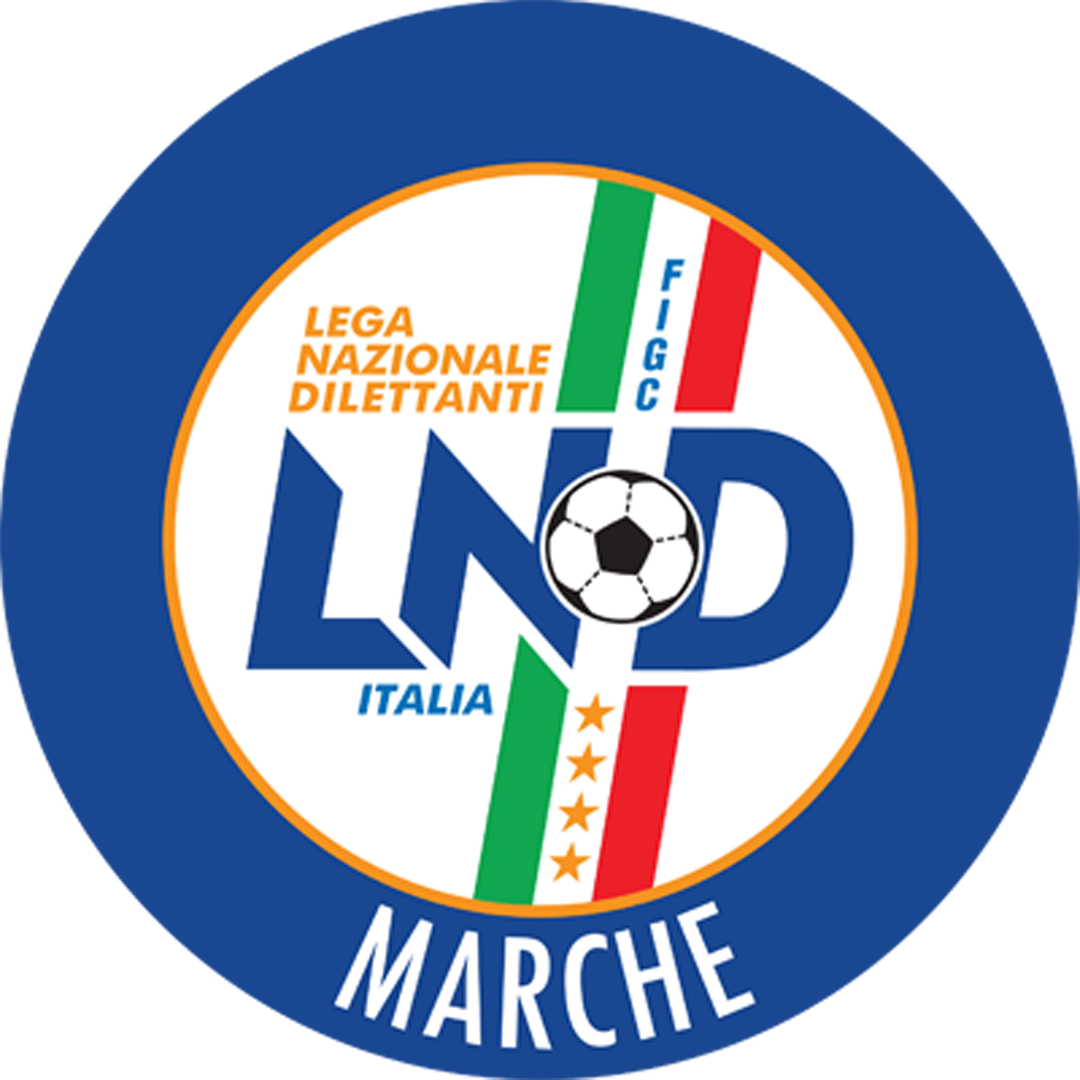 Federazione Italiana Giuoco CalcioLega Nazionale DilettantiComitato Regionale MarcheVia Schiavoni, snc - 60131 ANCONACENTRALINO: 071 285601 - FAX: 071 28560403sito internet: www.lnd.ite-mail: c5marche@lnd.it – pec: marche@pec.figcmarche.itStagione Sportiva 2017/2018Stagione Sportiva 2017/2018Comunicato Ufficiale N° 73 del 31/01/2018CALCIO A CINQUEComunicato Ufficiale N° 73 del 31/01/2018CALCIO A CINQUEPASSARINI MIRKO(CALCETTO CASTRUM LAURI) BERTOZZI SAMUELE(PIEVE D ICO CALCIO A 5) LANGIOTTI GABRIELE(SPORTING GROTTAMMARE) CAMPLONE LORIS(BOCASTRUM UNITED) PENNACCHIONI FABRIZIO(DINAMIS 1990) BALLONI STEFANO(BOCASTRUM UNITED) PARRUCCI DANILO(CALCETTO CASTRUM LAURI) ZIZZAMIA MARIO(DINAMIS 1990) FABBRONI MARCO(FANO CALCIO A 5) DI GIOACCHINO GIACOMO(FUTSAL POTENZA PICENA) FUFI LEONARDO(GROTTACCIA 2005) LUCHIZOLA MATIAS GASTON(SPORTING GROTTAMMARE) VALLORANI RICCARDO(SPORTING GROTTAMMARE) POGGIASPALLA SIMONE(1995 FUTSAL PESARO) BILO DAVIDE(ANKON NOVA MARMI) CIMATTI CARLO(PIEVE D ICO CALCIO A 5) DURASTANTI MARCO(BOCASTRUM UNITED) ALLEGREZZA NICOLO(FANO CALCIO A 5) ROSSIGNOLI ALEANDRO MARIA(FUTSAL POTENZA PICENA) GUERRA LORENZO(JESI CALCIO A 5) SquadraPTGVNPGFGSDRPEA.S.D. ANKON NOVA MARMI381813239148433A.S.D. FUTSAL ASKL371811437944350A.S.D. JESI CALCIO A 5351710527434400A.S.D. POL.CAGLI SPORT ASSOCIATI331810359677190A.S.D. SPORTING GROTTAMMARE31179448660260A.S.D. GROTTACCIA 200529178548057230A.S.D. PIEVE D ICO CALCIO A 52918855716290A.S.D. 1995 FUTSAL PESARO2817917726930A.S.D. FANO CALCIO A 527188374455-110A.S.D. BOCASTRUM UNITED19185495065-150A.S.D. FUTSAL POTENZA PICENA18175395266-140S.S. CALCETTO CASTRUM LAURI161844103871-330A.S.D. C.U.S. MACERATA CALCIO A51318411355101-460A.S.D. DINAMIS 199091823134480-360A.S.D. CITTA DI FALCONARA71721143275-430Squadra 1Squadra 2A/RData/OraImpiantoLocalita' ImpiantoIndirizzo ImpiantoBOCASTRUM UNITEDCALCETTO CASTRUM LAURIR02/02/2018 21:45PALESTRA C5 CASTORANOCASTORANOLOC. ROCCHETTAC.U.S. MACERATA CALCIO A5ANKON NOVA MARMIR02/02/2018 21:30PALESTRA IST.TEC.GEOMETRIMACERATAVIA GASPARRINICITTA DI FALCONARAGROTTACCIA 2005R02/02/2018 22:00PALASPORT "BADIALI"FALCONARA MARITTIMAVIA DELLO STADIOFANO CALCIO A 5SPORTING GROTTAMMARER02/02/2018 21:30C.COPERTO C.TENNIS LA TRAVEFANOVIA VILLA TOMBARIFUTSAL POTENZA PICENAPIEVE D ICO CALCIO A 5R02/02/2018 21:30PALLONE GEODETICO "F. ORSELLIPOTENZA PICENAVIA DELLO SPORT1995 FUTSAL PESAROFUTSAL ASKLR02/02/2018 21:30PALAFIERA CAMPANARAPESAROVIA DELLE ESPOSIZIONI, 33POL.CAGLI SPORT ASSOCIATIJESI CALCIO A 5R03/02/2018 15:00PALESTRA PASICCHI PIERETTI C5CAGLIVIA BRAMANTEIESARI MAURO(INVICTA FUTSAL MACERATA) CROCI ANGELO(AMICI 84) DI AMBRA BRUNO(AVIS ARCEVIA 1964) PEDINELLI ALBERTO(ATL URBINO C5 1999) CROCI MATTEO(AMICI 84) PETROLATI MARCO(OSTRENSE) CARANCINI JACOPO(CASENUOVE) LOTITO LORENZO(CASTELBELLINO CALCIO A 5) BIBA URIM(EAGLES PAGLIARE) ERCOLI GIANLUCA(FUTSAL MONTURANO) PENNESI JACOPO(INVICTA FUTSAL MACERATA) BACALONI RUDY(MONTELUPONE CALCIO A 5) SGARIGLIA ALESSANDRO(MONTESICURO TRE COLLI) GIOVAGNOLI LUCA(VERBENA C5 ANCONA) CAMILLINI GIACOMO(AUDAX 1970 S.ANGELO) MIZDRAK ELDAR(AVIS ARCEVIA 1964) INCANDELA GIANLUCA(CANDIA BARACCOLA ASPIO) CIONFRINI MARCO(FUTSAL SILENZI) BELFIORI ETTORE(CASINE A.S.D.) VICHI FABRIZIO(CHIARAVALLE FUTSAL) EL ALJI ZYAD(FUTSAL CAMPIGLIONE) GRAVINA MARCO(ILL.PA. CALCIO A 5) MOHAMMADI ABUSAR(INVICTA FUTSAL MACERATA) LIUTI GIACOMO(NUOVA OTTRANO 98) BERARDI LUCA(PIANDIROSE) CASAROLA ANDREA(CASENUOVE) CINGOLANI MICHELE(CASENUOVE) GABBANELLI GIACOMO(ILL.PA. CALCIO A 5) SPERNANZONI MATTIA(INVICTA FUTSAL MACERATA) STARNA MATTEO(MONTESICURO TRE COLLI) IACONETA GIUSEPPE(NUOVA OTTRANO 98) MANDOLINI EDOARDO(NUOVA OTTRANO 98) GALEAZZI MICHEL(PIETRALACROCE 73) CARMENATI ANDREA(REAL FABRIANO) CATALINI JACOPO(REAL SAN GIORGIO) ALTIERI ALEX(VERBENA C5 ANCONA) PEDINELLI ALBERTO(ATL URBINO C5 1999) BOLLETTINI STEFANO(CSI STELLA A.S.D.) TONTARELLI ALESSANDRO(PIETRALACROCE 73) MANCINI GIANMARCO(REAL S.COSTANZO CALCIO 5) BIRICOCOLI ALESSIO(RIPABERARDA) IANTOLO FABIO(CAMPOCAVALLO) MACCIONI MAURO(AVENALE) BRUNI ANDREA(MOSCOSI 2008) LUCHETTI ALESSANDRO(CAMPOCAVALLO) MULINARI MATTEO(CAMPOCAVALLO) TULLI DAVID(HELVIA RECINA FUTSAL RECA) GALEAZZO MICHELE(MOSCOSI 2008) BECCACECE MATTEO(AVENALE) LANARI GIACOMO(CAMPOCAVALLO) PERUCCI EMANUELE(CANTINE RIUNITE CSI) CIMARELLI MICHEL(CANTINE RIUNITE CSI) CIMMINO RAFFAELE(HELVIA RECINA FUTSAL RECA) CALVISI MICHELE(MOSCOSI 2008) SquadraPTGVNPGFGSDRPEU.S. PIANACCIO371712145233190A.S.D. OSTRENSE341710436145160G.S. AUDAX 1970 S.ANGELO28177734733140A.S.D. CHIARAVALLE FUTSAL28178454939100A.S.D. MONTESICURO TRE COLLI2817845575610A.S.D. AVIS ARCEVIA 19642717764413470A.S.D. ATL URBINO C5 19992717836474520A.P.D. VERBENA C5 ANCONA2517674474430ASD.P. CANDIA BARACCOLA ASPIO2517818454230A.S.D. PIETRALACROCE 7318174674246-40A.S.D. CASTELBELLINO CALCIO A 5171752104054-140A.S.D. PIANDIROSE151743104956-70A.S.D. REAL S.COSTANZO CALCIO 5141742114163-220G.S. CASINE A.S.D.61706112957-280SquadraPTGVNPGFGSDRPEA.S. AVENALE391712327136350A.S. CAMPOCAVALLO32179536845230A.S.D. MONTELUPONE CALCIO A 532179536348150A.S.D. MOSCOSI 200831179446943260A.S.D. HELVIA RECINA FUTSAL RECA2717836575250A.S.D. ILL.PA. CALCIO A 52717836534850A.S.D. REAL FABRIANO25178184250-80A.S.D. CASENUOVE2317656605640CERRETO CALCIO23176565462-80A.S.D. FUTSAL SAMBUCHETO18175395067-170A.S.D. ACLI MANTOVANI CALCIO A 5171752105662-60A.S.D. NUOVA OTTRANO 9816174494861-130A.S. CALCETTO NUMANA151743104463-190A.S.D. CANTINE RIUNITE CSI81722132567-420SquadraPTGVNPGFGSDRPEA.S.D. NUOVA JUVENTINA FFC3917130410661450A.S. REAL SAN GIORGIO371712148550350A.S.D. FUTSAL PRANDONE351710526643230POL. CSI STELLA A.S.D.331710348548370A.S.D. FUTSAL MONTURANO331710347960190A.S.D. REAL ANCARIA30179358065150A.S.D. AMICI 843017935676340A.S. EAGLES PAGLIARE24177375964-50A.S.D. FUTSAL CAMPIGLIONE20175577285-130A.S.D. FUTSAL SILENZI18175395970-110A.S.D. INVICTA FUTSAL MACERATA171752106774-70A.S.D. FUTSAL BULLS SAMB ONLUS131741124998-490A.S.D. FUTSAL VIRE C561720154396-530A.S.D. RIPABERARDA51712145191-400Squadra 1Squadra 2A/RData/OraImpiantoLocalita' ImpiantoIndirizzo ImpiantoATL URBINO C5 1999MONTESICURO TRE COLLIR02/02/2018 21:30PAL.DELLO SPORT PALAMONDOLCEURBINOVIA DELL'ANNUNZIATAAUDAX 1970 S.ANGELOCANDIA BARACCOLA ASPIOR02/02/2018 22:00PALESTRA IST.BETTINO PADOVANOSENIGALLIAVIA ANTONIO ROSMINI 22/BAVIS ARCEVIA 1964PIANDIROSER02/02/2018 21:30PALASPORTCASTELLEONE DI SUASAVIA ROSSINICASINE A.S.D.PIANACCIOR02/02/2018 21:45PALASPORTOSTRAVIA MATTEOTTICASTELBELLINO CALCIO A 5PIETRALACROCE 73R02/02/2018 22:00PALASPORT "MARTARELLI"CASTELBELLINOVIA TOBAGI STAZ. CASTELBELLINOREAL S.COSTANZO CALCIO 5OSTRENSER02/02/2018 21:30PALESTRA COMUNALESAN COSTANZOVIA DELLA SANTA SELVINOCHIARAVALLE FUTSALVERBENA C5 ANCONAR03/02/2018 15:00PALAZZO DELLO SPORTCHIARAVALLEVIA FALCONARASquadra 1Squadra 2A/RData/OraImpiantoLocalita' ImpiantoIndirizzo ImpiantoACLI MANTOVANI CALCIO A 5CANTINE RIUNITE CSIR02/02/2018 21:30"PALAMASSIMO GALEAZZI"ANCONAVIA MADRE TERESA DI CALCUTTACASENUOVEAVENALER02/02/2018 21:30PALLONE PRESSOSTATICOOSIMOFRAZ. CASENUOVE DI OSIMOMONTELUPONE CALCIO A 5CALCETTO NUMANAR02/02/2018 21:30TENSOSTRUTTURA CALCIO A 5MONTELUPONEVIA ALESSANDRO MANZONIMOSCOSI 2008HELVIA RECINA FUTSAL RECAR02/02/2018 22:00PALASPORT "LUIGINO QUARESIMA"CINGOLIVIA CERQUATTINUOVA OTTRANO 98ILL.PA. CALCIO A 5R02/02/2018 22:00PALAGALIZIAFILOTTRANOVIA GEMME, 13REAL FABRIANOCERRETO CALCIOR02/02/2018 21:00PALESTRA "FERMI"FABRIANOVIA B.BUOZZICAMPOCAVALLOFUTSAL SAMBUCHETOR03/02/2018 15:00PALLONE GEODETICO - CAMPO N.1OSIMOVIA VESCOVARA, 7Squadra 1Squadra 2A/RData/OraImpiantoLocalita' ImpiantoIndirizzo ImpiantoEAGLES PAGLIAREAMICI 84R02/02/2018 21:45PALAZZO DELLO SPORTSPINETOLIFRAZ.PAGLIARE VIA VECCHIFUTSAL CAMPIGLIONEREAL SAN GIORGIOR02/02/2018 21:30CAMPO COPERTO CAMPIGLIONEFERMOVIA C.ULPIANIFUTSAL SILENZIFUTSAL PRANDONER02/02/2018 22:00PALESTRA SC.MEDIA B.ROSSELLIPORTO SAN GIORGIOVIA PIRANDELLO AREA MT.4FUTSAL VIRE C5RIPABERARDAR02/02/2018 22:00PALESTRA C5 "MONTICELLI"ASCOLI PICENOVIA DELL IRISNUOVA JUVENTINA FFCINVICTA FUTSAL MACERATAR02/02/2018 22:15PALESTRA SCUOLA MEDIAMONTEGRANAROCONT.S.LIBORIO VIA VEREGRENSEREAL ANCARIAFUTSAL BULLS SAMB ONLUSR02/02/2018 21:30PALESTRA COMUNALEANCARANOVIA FONTE DI MONSIGNORELIUTI FRANCESCA(LF JESINA FEMMINILE) FORGIONE SILVIA(ATL URBINO C5 1999) PIGNOCCHI LETIZIA(HELVIA RECINA FUTSAL RECA) RUFFINO CHIARA(VIRTUS CAMERANO) BUSCHITTARI PAOLO(POLISPORTIVA FILOTTRANO P) MOGLIE MICHELA(POLISPORTIVA FILOTTRANO P) AQUINATI ALESSANDRA(SS OLIMPIA OSTRA VETERE) ANGELETTI SOFIA(POLISPORTIVA FILOTTRANO P) SAVELLI CELESTE(SAN MICHELE) SquadraPTGVNPGFGSDRPEA.S.D. C.U.S. MACERATA CALCIO A593300133100A.S. ETA BETA FOOTBALL933008350A.P.D. LF JESINA FEMMINILE632018440A.S.D. SPORTING GROTTAMMARE632018800SSDARL POLISPORTIVA FILOTTRANO P431111011-10A.S.D. CSKA CORRIDONIA C5F13012614-80A.S.D. CANTINE RIUNITE CSI0300349-50A.S.D. FUTSAL 100 TORRI0300349-50SquadraPTGVNPGFGSDRPEU.S.D. SS OLIMPIA OSTRA VETERE9330010460A.S.D. PIANDIROSE73210143110A.S.D. HELVIA RECINA FUTSAL RECA7321012480A.S.D. INVICTA FUTSAL MACERATA632015410A.S.D. LA FENICE C533102715-80A.S.D. ATL URBINO C5 199933102513-80A.S.D. SAN MICHELE0300336-30A.S.D. VIRTUS CAMERANO0300329-70SquadraPTGVNPGFGSDRPEA.S.D. VIS CIVITANOVA7321011560A.S.D. BOCASTRUM UNITED63201144100A.S.D. MONTEVIDONESE6320112750A.S.D. RIPABERARDA63201810-20A.S.D. FUTSAL PRANDONE431117520A.S. UNIONE PIAZZA IMMACOLATA3310248-40U.S. COMUNANZA33102310-70POL.D. U.MANDOLESI CALCIO03003313-100Squadra 1Squadra 2A/RData/OraImpiantoLocalita' ImpiantoIndirizzo ImpiantoCANTINE RIUNITE CSIETA BETA FOOTBALLA03/02/2018 16:00PALASPORT "GIULIO CHIERICI"TOLENTINOVIA DELLA REPUBBLICAPOLISPORTIVA FILOTTRANO PC.U.S. MACERATA CALCIO A5A03/02/2018 21:30PALAGALIZIAFILOTTRANOVIA GEMME, 13CSKA CORRIDONIA C5FSPORTING GROTTAMMAREA04/02/2018 15:00IMPIANTO C/5 PARS "PIO CAROSICORRIDONIACONTRADA CIGLIANO 14FUTSAL 100 TORRILF JESINA FEMMINILEA04/02/2018 17:00CAMPO COPERTO EZIO GALOSIASCOLI PICENOLOC.MONTEROCCO VIA A.MANCINISquadra 1Squadra 2A/RData/OraImpiantoLocalita' ImpiantoIndirizzo ImpiantoATL URBINO C5 1999LA FENICE C5A03/02/2018 15:30PAL.DELLO SPORT PALAMONDOLCEURBINOVIA DELL'ANNUNZIATAHELVIA RECINA FUTSAL RECAINVICTA FUTSAL MACERATAA03/02/2018 15:00PALESTRA SC.EL.M.L.PATRIZIRECANATIVIA ALDO MORO-AREA MTL.6SS OLIMPIA OSTRA VETEREPIANDIROSEA04/02/2018 16:00CAMPO COPERTO NÂ°3SENIGALLIAVIA CELLINISquadra 1Squadra 2A/RData/OraImpiantoLocalita' ImpiantoIndirizzo ImpiantoCOMUNANZAU.MANDOLESI CALCIOA01/02/2018 21:30CAMPO COPERTOCOMUNANZAVIA DELLA LIBERTA'VIS CIVITANOVABOCASTRUM UNITEDA03/02/2018 15:30TENSOSTRUTTURA S.M.APPARENTECIVITANOVA MARCHEVIA LORENZO LOTTORIPABERARDAMONTEVIDONESEA04/02/2018 19:00PALASPORT LOC.RIPABERARDACASTIGNANOVIA DON GIUSEPPE MARUCCIUNIONE PIAZZA IMMACOLATAFUTSAL PRANDONEA04/02/2018 19:00CAMPO COPERTO EZIO GALOSIASCOLI PICENOLOC.MONTEROCCO VIA A.MANCINIPIERBATTISTA MARIANO(FUTSAL MONTURANO) CINTIOLI MASSIMILIANO(CASENUOVE) GIORDANO FRANCESCO(ACLI VILLA MUSONE) OLIVIERI FEDERICO(NUOVA JUVENTINA FFC) ANGELANI ANDREA(VERBENA C5 ANCONA) MENGONI NICOLO(CASENUOVE) CATINI LEONARDO(NUOVA JUVENTINA FFC) CECCHI MICHELE(CASENUOVE) LIUZZI MATTEO(FUTSAL CAMPIGLIONE) HODZIC ANES(MONTELUPONE CALCIO A 5) SquadraPTGVNPGFGSDRPEA.S.D. OSTRENSE331311028443410A.S.D. CASTELBELLINO CALCIO A 528138418539460A.P.D. VERBENA C5 ANCONA2413733524480A.S.D. NUOVA JUVENTINA FFC2313724574980U.S.D. ACLI VILLA MUSONE21136346543220A.S.D. ACLI MANTOVANI CALCIO A 520136256250120A.S.D. CASENUOVE20136254658-120A.S.D. MONTELUPONE CALCIO A 591330103153-220A.S.D. FUTSAL CAMPIGLIONE91330104497-530A.S.D. FUTSAL MONTURANO01300132474-500Squadra 1Squadra 2A/RData/OraImpiantoLocalita' ImpiantoIndirizzo ImpiantoACLI VILLA MUSONECASTELBELLINO CALCIO A 5R03/02/2018 15:00CAMPO SCOPERTOLORETOVIA ROSARIO VILLA MUSONEFUTSAL CAMPIGLIONECASENUOVER03/02/2018 15:30CAMPO COPERTO CAMPIGLIONEFERMOVIA C.ULPIANIMONTELUPONE CALCIO A 5NUOVA JUVENTINA FFCR03/02/2018 18:30TENSOSTRUTTURA CALCIO A 5MONTELUPONEVIA ALESSANDRO MANZONIACLI MANTOVANI CALCIO A 5FUTSAL MONTURANOR04/02/2018 17:30"PALAMASSIMO GALEAZZI"ANCONAVIA MADRE TERESA DI CALCUTTAVERBENA C5 ANCONAOSTRENSER06/02/2018 21:45PALLONE GEODETICO VERBENAANCONAVIA PETRARCAAMATO PAOLO(ACLI VILLA MUSONE) ALTAMURA GIANLUIGI(PIETRALACROCE 73) CAPPANERA MATTIA(PIETRALACROCE 73) LORENZONI LUCA(ATL URBINO C5 1999) SERI LEONARDO(ACLI AUDAX MONTECOSARO C5) CAPITANELLI ALESSIO(ACLI VILLA MUSONE) MORENI ALESSIO(DINAMIS 1990) RANZUGLIA MICHELE(CANTINE RIUNITE CSI) BARBINI ALESSANDRO(FANO CALCIO A 5) SquadraPTGVNPGFGSDRPEA.S.D. CALCIO A 5 CORINALDO933002211110G.S. AUDAX 1970 S.ANGELO5312010910A.S.D. PIETRALACROCE 73431118710A.S.D. INVICTA FUTSAL MACERATA421107610A.S.D. AMICI DEL CENTROSOCIO SP.321019540A.S.D. HELVIA RECINA FUTSAL RECA33102101000A.S.D. C.U.S. MACERATA CALCIO A5331021216-40C.U.S. ANCONA32101813-50POL.D. U.MANDOLESI CALCIO03003413-90SquadraPTGVNPGFGSDRPEA.S.D. CITTA DI FALCONARA93300196130A.S.D. REAL FABRIANO9330014950A.S.D. FFJ CALCIO A 56220012570A.S.D. REAL S.COSTANZO CALCIO 5431118710A.S.D. CASENUOVE3310267-10A.S.D. ATL URBINO C5 19993210147-30A.S.D. FANO CALCIO A 513012410-60A.S.D. ACLI MANTOVANI CALCIO A 502002916-70A.S.D. DINAMIS 199003003514-90SquadraPTGVNPGFGSDRPEU.S.D. ACLI VILLA MUSONE93300185130A.S.D. CANTINE RIUNITE CSI6220013940A.S.D. L ALTRO SPORT CALCIO A 56320110730A.S.D. FUTSAL FERMO S.C.431111116-50A.S.D. FUTSAL FBC33102171430A.S.D. ACLI AUDAX MONTECOSARO C53310289-10POL. CSI STELLA A.S.D.3210146-20SCSSD POLISPORTIVA GAGLIARDA13012917-80A.S.D. FUTSAL PRANDONE02002411-70Squadra 1Squadra 2A/RData/OraImpiantoLocalita' ImpiantoIndirizzo ImpiantoU.MANDOLESI CALCIOC.U.S. ANCONAA03/02/2018 18:00CAMPO C/5 "MANDOLESI"- COPERTPORTO SAN GIORGIOVIA DELLE REGIONI, 8C.U.S. MACERATA CALCIO A5AMICI DEL CENTROSOCIO SP.A04/02/2018 17:30PALESTRA SCUOLA"F.LLI CERVI"MACERATAVIA FRATELLI CERVIINVICTA FUTSAL MACERATAPIETRALACROCE 73A04/02/2018 15:30PALESTRA C.SPORTIVO"DON BOSCOMACERATAVIA ALFIERI SNCAUDAX 1970 S.ANGELOCALCIO A 5 CORINALDOA06/02/2018 21:00CAMPO DI C5 NÂ°1 ENTRO PALESTRRIPEPROV.CORINALDESE KM.11 P.RIPESquadra 1Squadra 2A/RData/OraImpiantoLocalita' ImpiantoIndirizzo ImpiantoATL URBINO C5 1999REAL S.COSTANZO CALCIO 5A03/02/2018 18:00PAL.DELLO SPORT PALAMONDOLCEURBINOVIA DELL'ANNUNZIATADINAMIS 1990CASENUOVEA03/02/2018 15:30PALASPORT "BADIALI"FALCONARA MARITTIMAVIA DELLO STADIOFANO CALCIO A 5ACLI MANTOVANI CALCIO A 5A03/02/2018 15:30CAMPO SCOPERTOFANOVIA TITO SPERIREAL FABRIANOFFJ CALCIO A 5A03/02/2018 18:00PALESTRA "FERMI"FABRIANOVIA B.BUOZZISquadra 1Squadra 2A/RData/OraImpiantoLocalita' ImpiantoIndirizzo ImpiantoL ALTRO SPORT CALCIO A 5FUTSAL PRANDONEA03/02/2018 15:30PALESTRA "ITIS" MONTANIFERMOVIA SALVO D'ACQUISTOACLI VILLA MUSONECSI STELLA A.S.D.A04/02/2018 15:00CAMPO SCOPERTOLORETOVIA ROSARIO VILLA MUSONECANTINE RIUNITE CSIFUTSAL FERMO S.C.A04/02/2018 16:00PALLONE GEODETICO "CIOMMEI"TOLENTINOVIA WEBER - ZONA STICCHIPOLISPORTIVA GAGLIARDAACLI AUDAX MONTECOSARO C5A04/02/2018 18:00CAMPO COPERTO IST.CAPRIOTTISAN BENEDETTO DEL TRONTOVIA SGATTONI - CONTR.RAGNOLASquadra 1Squadra 2A/RData/OraImpiantoLocalita' ImpiantoIndirizzo ImpiantoASCOLI PICCHIO FC1898 SPAFEMMINILE DORICA TORRETTEA03/02/2018 15:30PALESTRA C5 "MONTICELLI"ASCOLI PICENOVIA DELL IRISCOLLETTA TOMMASO(FUTSAL ASKL) GIORGI JACOPO(FUTSAL ASKL) SAHBANI AZIZE(VIRTUS TEAM SOC.COOP.) MONTESI DAVIDE(ETA BETA FOOTBALL) BONCI FRANCESCO(AMICI DEL CENTROSOCIO SP.) MEROLLI GABRIELE(AMICI DEL CENTROSOCIO SP.) AIUDI EDOARDO(ETA BETA FOOTBALL) COLOMBATI DIEGO(ETA BETA FOOTBALL) BARTOCCI LORENZO(VIRTUS TEAM SOC.COOP.) SquadraPTGVNPGFGSDRPEA.S.D. PESAROFANO CALCIO A5421614009333600A.P.D. CERRETO D ESI C5 A.S.D.371512117534410A.S.D. CALCIO A 5 CORINALDO311610139536590A.S.D. JESI CALCIO A 525168156540250A.S.D. AMICI DEL CENTROSOCIO SP.24168076752150C.S.D. VIRTUS TEAM SOC.COOP.231665412080400A.S. ETA BETA FOOTBALL201462510062380G.S. AUDAX 1970 S.ANGELO17155267857210A.S.D. REAL S.COSTANZO CALCIO 517165285278-260A.S.D. FFJ CALCIO A 591430102664-380U.S. TAVERNELLE316101425141-110A.S.D. CHIARAVALLE FUTSAL016001515134-110sq.B VIRTUS TEAM SOC.COOP.sq.B0160000000SquadraPTGVNPGFGSDRPEA.S.D. C.U.S. MACERATA CALCIO A54616151012131900U.S.D. ACLI VILLA MUSONE43161411163521110C.U.S. ANCONA43161411129261030A.S. CAMPOCAVALLO301610067552230A.S.D. FUTSAL ASKL28169167950290A.S.D. AMICI 8425168179786110A.S.D. ACLI AUDAX MONTECOSARO C521167097683-70A.S.D. HELVIA RECINA FUTSAL RECA181660106891-230A.S.D. NUOVA JUVENTINA FFC14154295085-350A.S.D. L ALTRO SPORT CALCIO A 51316411159105-460A.S.D. FUTSAL FBC1215401157100-430A.S.D. ACLI MANTOVANI CALCIO A 5915301261143-820A.S.D. MONTELUPONE CALCIO A 5015001519150-130Squadra 1Squadra 2A/RData/OraImpiantoLocalita' ImpiantoIndirizzo ImpiantoREAL S.COSTANZO CALCIO 5AUDAX 1970 S.ANGELOR02/02/2018 18:30PALESTRA COMUNALESAN COSTANZOVIA DELLA SANTA SELVINOTAVERNELLEJESI CALCIO A 5R03/02/2018 15:00PALESTRA COM.LE SERRAUNGARINATAVERNELLE DI SERRAUNGARINAVIA DEI PIOPPI 2VIRTUS TEAM SOC.COOP.sq.BCERRETO D ESI C5 A.S.D.R03/02/2018 15:00PALESTRA "FERMI"FABRIANOVIA B.BUOZZIAMICI DEL CENTROSOCIO SP.CALCIO A 5 CORINALDOR04/02/2018 10:00CAMPO SCOPERTOMONDOLFOVIA AMATOETA BETA FOOTBALLPESAROFANO CALCIO A5R04/02/2018 16:00PALASPORT "BIAGIONI"FANOCUCCURANO DI FANOFFJ CALCIO A 5VIRTUS TEAM SOC.COOP.R04/02/2018 15:00CAMPO SCOPERTO CIRC.MONTECELSFOSSOMBRONEVIA DEI PINISquadra 1Squadra 2A/RData/OraImpiantoLocalita' ImpiantoIndirizzo ImpiantoCAMPOCAVALLOHELVIA RECINA FUTSAL RECAR03/02/2018 18:00PALLONE GEODETICO - CAMPO N.1OSIMOVIA VESCOVARA, 7NUOVA JUVENTINA FFCL ALTRO SPORT CALCIO A 5R03/02/2018 15:30PALESTRA SCUOLA MEDIAMONTEGRANAROCONT.S.LIBORIO VIA VEREGRENSEACLI VILLA MUSONEFUTSAL ASKLR04/02/2018 11:00CAMPO SCOPERTOLORETOVIA ROSARIO VILLA MUSONEC.U.S. ANCONAACLI MANTOVANI CALCIO A 5R04/02/2018 18:00PALLONE GEODETICO CUS ANCONAANCONAVIA GROTTE DI POSATORA 19/AC.U.S. MACERATA CALCIO A5FUTSAL FBCR04/02/2018 15:00PALESTRA SCUOLA"F.LLI CERVI"MACERATAVIA FRATELLI CERVIMONTELUPONE CALCIO A 5ACLI AUDAX MONTECOSARO C5R07/02/2018 19:00TENSOSTRUTTURA CALCIO A 5MONTELUPONEVIA ALESSANDRO MANZONIROSSI GUSTAVO(VIRTUS TEAM SOC.COOP.) SquadraPTGVNPGFGSDRPEC.U.S. ANCONA271290010114870A.S.D. AMICI DEL CENTROSOCIO SP.27129017216560A.S.D. PESAROFANO CALCIO A518126033926130C.S.D. VIRTUS TEAM SOC.COOP.12124054260-180A.S.D. REAL S.COSTANZO CALCIO 59123072944-150A.S.D. CALCIO A 5 CORINALDO9123074974-250U.S. TAVERNELLE9123062668-420G.S. AUDAX 1970 S.ANGELO0120081369-560sq.B AMICI DEL CENTROSOCIOsq.B0120000000sq.B REAL S.COSTANZO CALCIsq.B0120000000SquadraPTGVNPGFGSDRPEA.S.D. C.U.S. MACERATA CALCIO A528119119942570A.S.D. CANTINE RIUNITE CSI28109105917420A.F.C. FERMO SSD ARL23117227146250A.S.D. FUTSAL ASKL2111704484530U.S.D. ACLI VILLA MUSONE15105054662-160A.S.D. ACLI AUDAX MONTECOSARO C512104063847-90A.S.D. ACLI MANTOVANI CALCIO A 58112273871-330A.S.D. FUTSAL FBC31110104276-340SCSSD POLISPORTIVA GAGLIARDA31110103469-350Squadra 1Squadra 2A/RData/OraImpiantoLocalita' ImpiantoIndirizzo ImpiantoAUDAX 1970 S.ANGELOREAL S.COSTANZO CALCIO 5R03/02/2018 15:30PALESTRA IST.BETTINO PADOVANOSENIGALLIAVIA ANTONIO ROSMINI 22/BTAVERNELLEAMICI DEL CENTROSOCIOsq.BR03/02/2018 17:00CAMPO SCOPERTO TAVERNELLESERRUNGARINAVIA DEI LECCI-TAVERNELLEVIRTUS TEAM SOC.COOP.REAL S.COSTANZO CALCIsq.BR03/02/2018 16:30PALESTRA "FERMI"FABRIANOVIA B.BUOZZIPESAROFANO CALCIO A5AMICI DEL CENTROSOCIO SP.R04/02/2018 11:00"FORMA 2000" CAMPO COPERTOPESAROVIA O.RESPIGHIC.U.S. ANCONACALCIO A 5 CORINALDOR07/02/2018 17:30PALLONE GEODETICO CUS ANCONAANCONAVIA GROTTE DI POSATORA 19/ASquadra 1Squadra 2A/RData/OraImpiantoLocalita' ImpiantoIndirizzo ImpiantoFUTSAL ASKLCANTINE RIUNITE CSIR03/02/2018 18:00CAMPO COPERTO EZIO GALOSIASCOLI PICENOLOC.MONTEROCCO VIA A.MANCINIACLI MANTOVANI CALCIO A 5ACLI AUDAX MONTECOSARO C5R04/02/2018 15:00"PALAMASSIMO GALEAZZI"ANCONAVIA MADRE TERESA DI CALCUTTAC.U.S. MACERATA CALCIO A5FERMO SSD ARLR04/02/2018 11:00PALESTRA SCUOLA"F.LLI CERVI"MACERATAVIA FRATELLI CERVIFUTSAL FBCACLI VILLA MUSONER04/02/2018 11:00PALESTRA IST.TEC.GEOMETRIMACERATAVIA GASPARRINIGIORNOMATTINOPOMERIGGIOLunedìchiuso15.00 – 17,00Martedì10.00 – 12.00chiusoMercoledìchiuso15.00 – 17.00Giovedì10.00 – 12.00chiusoVenerdìchiuso15.00 – 17.00 Il Responsabile Regionale Calcio a Cinque(Marco Capretti)Il Presidente(Paolo Cellini)